COMUNITA’ “FIAT! TOTUS TUUS”RITIRI SUL DONO DELLA VITA NELLA DIVINA VOLONTA’ANNO DEL SIGNORE 2019 - RITIRI A ROMA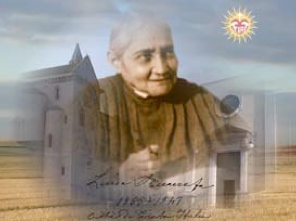 CALENDARIO 2019GIOVEDI 28 FEBBRAIOGIOVEDI 20 GIUGNOGIOVEDI 10 OTTOBREPROGRAMMAOre 10.00	AccoglienzaOre 10.30	Il Piccolo Rosario della Divina VolontàOre 11.00	Meditazione di Fra Pio Maria CiampiOre 12.30	AngelusOre 13.00	Pranzo a saccoOre 15.15	Coroncina della Divina MisericordiaOre 15.30	Meditazione di Fra Pio Maria CiampiOre 16.45	PausaOre 17.15	Santo RosarioOre 18.00	Santa Messa, segue Adorazione Eucaristica 		Ore 20.00	Partenza    										In Voluntate Dei!      			   				   Il Responsabile Generale          			     	                         Fra Pio Maria CiampiPer info sulla Comunità Fiat Totus Tuus:- Sito web: www.fiat-totustuus.org- Pagina facebook: www.facebook.com/Fiat-Totus-TuusPer prenotazioni e info sul ritiro rivolgersi a Maria Franca Partipilo - Cell. 3935249953